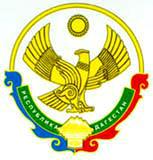  	       Министерство образования и науки Республики ДагестанГосударственное казенное образовательное учреждение Республики Дагестан   «Новобухтынская средняя общеобразовательная школа Гунибского района»       368807. Кизлярский район, п/о Большая Арешевка к.Ново-Бухты                                              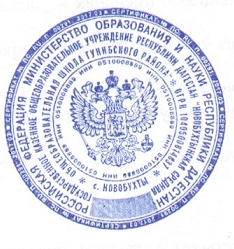   .                                          «Утверждаю»Директор ОУ:	___________М.А.Халибеков/ Положениеоб организации образовательных отношений  в период дистанционного обучения в ГКОУ РД « Новобухтынская  СОШ Гунибского района»Общие положения1.1.Настоящее положение регулирует организацию деятельности ГКОУ РД « Новобухтынская  СОШ Гунибского района» (далее - Школа) на период дистанционного обучения.1.2.Данное Положение разработано в целях определения единых подходов к деятельности Школы по организации учебно-воспитательного процесса в период дистанционного обучения, обеспечению усвоения обучающимися обязательного минимума содержания образовательных программ.1.3. Нормативной базой для реализации настоящего Положения являются:Федеральный Закон Российской Федерации № 273 «Об образовании в Российской Федерации» от 29.12.2012;Приказ  Министерства  образования  и  науки  российской  Федерации№137 от 06.05.2005 «Об использовании дистанционных образовательных технологий»;Федеральным законом от 27.07.2006 № 152-ФЗ «О персональных данных»;приказом Минобрнауки России от 23 августа 2017 года № 816«Об утверждении Порядка применения организациями, осуществляющими образовательную деятельность, электронногообучения, дистанционных образовательных технологий при реализации образовательных программ»;	приказом Минобрнауки России от 09 июня 2016 года № 698 «Об утверждении ведомственной целевой программы «Российская электронная школа» на 2016-2018 годы»;	приказом Министерства просвещения Российской Федерации от 02 декабря 2019 года № 649 «Об утверждении Целевой модели цифровой образовательной среды»;	указом Главы Республики Дагестан от 18 марта 2020 года № 17 «О введении режима повышенной готовности»;	приказом Министерства образования и науки Республики Дагестан от 18 марта 2020 года № 753-05/20 «О создании штаба по противодействию распространения коронавирусной инфекции».	приказом Министерства образования и науки Республики Дагестан от 23 марта 2020 года № 800-05/20 «Об утверждении Плана неотложных мероприятий по предупреждению распространения коронавирусной инфекции».	Устав  ГКОУ  РД   « Новобухтынская   СОШ  Гунибскогорайона»1.4. В период дистанционного обучения Школа с 1 по 11 класс переходит наобучение с использованием дистанционных образовательных технологий (далее по тексту - ДОТ).ДОТ - образовательные технологии, реализуемые в основном с применением информационно-телекоммуникационных сетей при опосредованном (на расстоянии) взаимодействии учащихся и педагогических работников. Формы ДОТ: e-mail; дистанционные образовательные платформы в сети Интернет; интернет-уроки; общение по видеоконференцсвязи (ВКС) и т.д.1.7. Образовательные отношения, реализуемые в дистанционной форме, предусматривают значительную долю самостоятельных занятий учащихся, не имеющих возможности ежедневного посещения занятий; методическое и дидактическое обеспечение этого процесса со стороны Школы, а также регулярный систематический контроль и учет знаний учащихся.1.8. Участниками образовательного процесса при реализации обучения с использованием дистанционных технологий являются следующие субъекты:	сотрудники Школы (административные, педагогические, технические работники);	обучающиеся;	родители  (законные представители) обучающихся.2.Организация образовательных отношений в период дистанционного обучения2.1. Директор Школы издает приказ о временном переходе 1-11 классов в режим дистанционного обучения на основании приказа Министерства образования и науки РД.2.2. Деятельность Школы осуществляется в соответствии с утвержденным режимом работы, деятельность педагогических работников – в соответствииС установленной учебной нагрузкой, расписанием учебных занятий, иных работников – режимом рабочего времени, графиком сменности. Обучение в дистанционной форме осуществляется по всем предметам учебного плана.В обучении с применением ДОТ используются различные организационные формы учебной деятельности: лекции, консультации, самостоятельные и контрольные работы, и др.Самостоятельная работа обучающихся может включать следующие организационные формы (элементы) электронного и дистанционного обучения:- работа с электронным учебником; - просмотр видеолекций; - прослушивание аудиофайлов;- компьютерное тестирование;- изучение печатных и других учебных и методических материалов.2.3. Обучающийся получает консультации учителя по соответствующей дисциплине через электронную почту, программы ВКС, мобильный телефон, используя для этого все возможные каналы выхода в Интернет.2.4. Обучающиеся, не имеющие возможности общаться с учителем посредством сети Интернет, получают задания в печатной форме через родителей (законных представителей).2.5. При дистанционном обучении с использованием интернет-ресурсов, обучающийся и учитель взаимодействуют в учебном процессе в следующих режимах:- синхронно, используя средства коммуникации и одновременно взаимодействуя друг с другом (online);- асинхронно, когда обучающийся выполняет какую-либо самостоятельную работу (offline), а учитель оценивает правильность ее выполнения и дает рекомендации по результатам учебной деятельности.2.6. Текущий контроль, промежуточная аттестация при обучении обучающихся в дистанционном режиме проводится в соответствииС Положением о формах, периодичности и порядке проведения текущего контроля успеваемости и промежуточной аттестации обучающихся.2.7. Результаты обучения, перечень изученных тем, текущий контроль знаний обучающихся в процессе освоения учебных курсов (изученных тем), фиксируются в журналах, оформляющихся на электронных и бумажных носителях.2.8. Государственная итоговая аттестация является обязательной для получающих образование с использованием технологий дистанционного обучения и проводится в полном соответствии с Положением о государственной итоговой аттестации выпускников 9, 11 классов.2.9. Перевод в следующий класс, обучающихся, проходивших обучение с использованием дистанционных технологий, осуществляется в соответствииС Положением о переводе, отчислении и восстановлении обучающихся ГКОУ  РД   « Новобухтынская   СОШ  Гунибского района»2.10. Дистанционное занятие проводится по заранее составленному графику, сведения о котором доводятся до всех участников образовательных отношений.2.11. Все изменения и/или нарушения графика учебных занятий фиксируются в ведомости учета дистанционных занятий.3.	Функции администрации школы.3.1. Директор Школы:3.1.1. Доводит данное Положение до членов коллектива Школы, разъясняет отдельные пункты, издает приказы о работе Школы в период дистанционного обучения, размещает данное Положение на сайте Школы.3.1.2. Осуществляет контроль за организацией ознакомления всех участников образовательных отношений с документами, регламентирующими организацию работы Школы в период дистанционного обучения.3.1.3. Контролирует соблюдение работниками Школы установленного режима работы.3.1.4. Осуществляет контроль за реализацией мероприятий, направленных на обеспечение выполнения образовательных программ.3.1.5. Принимает управленческие решения, направленные на повышение качества работы Школы в период дистанционного обучения.3.2. Заместитель директора по УВР:3.2.1. Организует разработку мероприятий, направленных на обеспечение выполнения образовательных программ обучающимися; определяет совместно с педагогами систему организации учебной деятельности обучающимися в период дистанционного обучения: виды, количество работ, форму обучения (дистанционная, самостоятельная и т.д.), сроки получения заданий обучающимися и предоставления ими выполненных работ.3.2.2. Осуществляет информирование всех участников образовательных отношений (педагогов, обучающихся, родителей (законных представителей) обучающихся, иных работников) Школы об организации еѐ работы в период дистанционного обучения.4.	Организация педагогической деятельности.4.1. Продолжительность рабочего времени педагогических работников в период дистанционного обучения определяется исходя из учебной нагрузки каждого педагога.4.2. Педагогические работники своевременно осуществляют корректировку календарно-тематического планирования рабочей учебной программы с целью обеспечения освоения обучающимися образовательных программ в полном объеме, используя блочную подачу учебного материала. При внесении изменений в календарно-тематическое планирование практическая часть программы остается неизменной4.3. С целью прохождения обучающимися образовательных программ в полном объеме педагогические работники применяют разнообразные формы самостоятельной работы, дистанционные формы обучения. Информация о применяемых формах работы, видах самостоятельной работы доводится педагогическими работниками, классными руководителями до сведения обучающихся, их родителей (законных представителей) заранее, в сроки, устанавливаемые общеобразовательной организацией.4.4. Педагогические работники, выполняющие функции классных руководителей:4.4.1. Проводят разъяснительную работу с родителями, доводят информациюО режиме работы в классе и его сроках через запись по телефону, e-mail или личное сообщение.4.4.2. Информируют родителей (законных представителей) обучающихся об итогах учебной деятельности их детей в период дистанционного обучения.5.Деятельность обучающихся в период дистанционного обучения.5.1. В период дистанционного обучения обучающиеся Школу не посещают.5.2. Обучающиеся самостоятельно выполняют задания с целью прохождения материала.5.3. Обучающиеся предоставляют выполненные задания в соответствии с требованиями педагогов.6.Права и обязанности родителей (законных представителей) обучающихся.6.1. Родители (законные представители) обучающихся имеют право:6.1.1. Ознакомиться с Положением об организации работы Школы в период дистанционного обучения.6.1.2. Получать от классного руководителя необходимую информацию в школе или через личное сообщение по телефону или e-mail.6.1.3. Получать информацию о полученных заданиях и итогах учебной деятельности их ребенка в период дистанционного обучения.6.2. Родители (законные представители) обучающихся обязаны:6.2.1. Осуществлять контроль выполнения их ребенком режима дистанционного обучения, соблюдения графика работы с педагогом.6.2.2. Осуществлять контроль выполнения их ребенком домашних заданий.